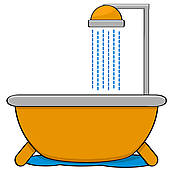 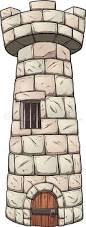 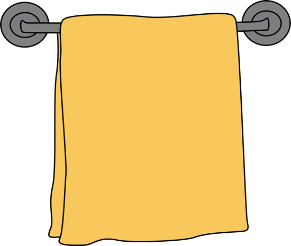 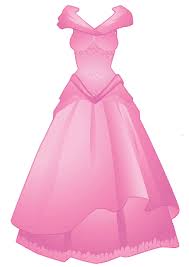 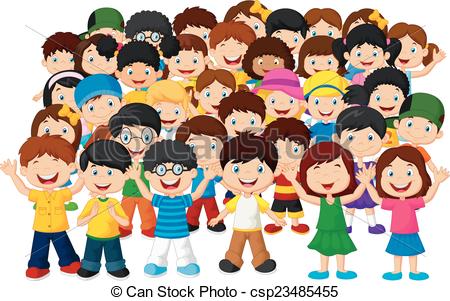 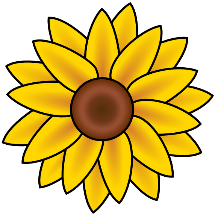 ____________________________________________________________________________________________________________________________________________________________________________________________________________________________________________________________________________________________________________________________________________________________Date: 20/6/19                                                    ELG: Literacy-WritingELG: Literacy-WritingIndependent/Teacher/TA/VolunteerL.O. To write words with ‘ow’L.O. To write words with ‘ow’L.O. To write words with ‘ow’L.O. To write words with ‘ow’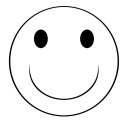 I think…..I think…..My teacher thinks…..My teacher thinks…..Development matters: 40-60mHears and says the initial sound in words.Can segment the sounds in simple words and blend them together.Uses some clearly identifiable letters to communicate meaning, representing some sounds correctly and in sequence.Development matters: 40-60mHears and says the initial sound in words.Can segment the sounds in simple words and blend them together.Uses some clearly identifiable letters to communicate meaning, representing some sounds correctly and in sequence.Development matters: 40-60mHears and says the initial sound in words.Can segment the sounds in simple words and blend them together.Uses some clearly identifiable letters to communicate meaning, representing some sounds correctly and in sequence.Development matters: 40-60mHears and says the initial sound in words.Can segment the sounds in simple words and blend them together.Uses some clearly identifiable letters to communicate meaning, representing some sounds correctly and in sequence.